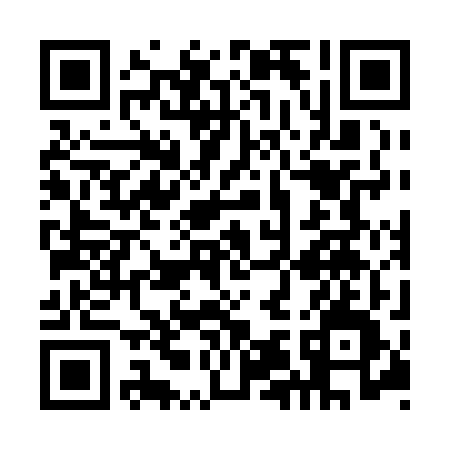 Ramadan times for Stary Lubotyn, PolandMon 11 Mar 2024 - Wed 10 Apr 2024High Latitude Method: Angle Based RulePrayer Calculation Method: Muslim World LeagueAsar Calculation Method: HanafiPrayer times provided by https://www.salahtimes.comDateDayFajrSuhurSunriseDhuhrAsrIftarMaghribIsha11Mon4:004:005:5511:423:335:305:307:1912Tue3:573:575:5311:423:345:325:327:2113Wed3:553:555:5111:423:365:345:347:2314Thu3:523:525:4811:413:375:355:357:2515Fri3:503:505:4611:413:395:375:377:2716Sat3:473:475:4411:413:405:395:397:2917Sun3:443:445:4111:403:425:415:417:3118Mon3:423:425:3911:403:435:435:437:3319Tue3:393:395:3611:403:455:445:447:3520Wed3:363:365:3411:403:465:465:467:3721Thu3:343:345:3211:393:475:485:487:3922Fri3:313:315:2911:393:495:505:507:4123Sat3:283:285:2711:393:505:525:527:4324Sun3:253:255:2411:383:525:535:537:4625Mon3:223:225:2211:383:535:555:557:4826Tue3:193:195:2011:383:545:575:577:5027Wed3:173:175:1711:383:565:595:597:5228Thu3:143:145:1511:373:576:016:017:5429Fri3:113:115:1311:373:586:026:027:5730Sat3:083:085:1011:374:006:046:047:5931Sun4:054:056:0812:365:017:067:069:011Mon4:024:026:0512:365:027:087:089:042Tue3:593:596:0312:365:047:097:099:063Wed3:563:566:0112:355:057:117:119:084Thu3:533:535:5812:355:067:137:139:115Fri3:503:505:5612:355:087:157:159:136Sat3:473:475:5412:355:097:177:179:167Sun3:433:435:5112:345:107:187:189:188Mon3:403:405:4912:345:117:207:209:219Tue3:373:375:4712:345:137:227:229:2310Wed3:343:345:4412:335:147:247:249:26